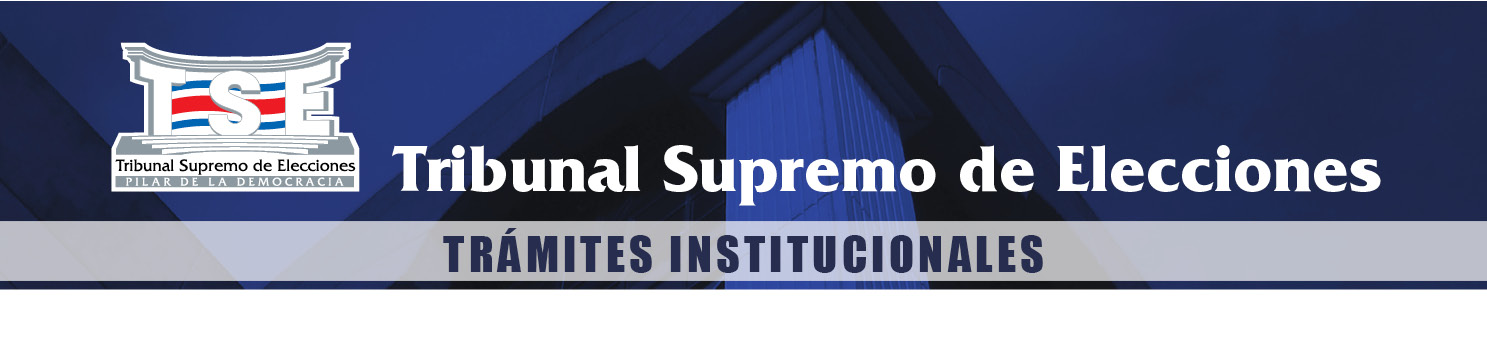 Señor Jefe de la Sección de Opciones y NaturalizacionesYo,  (Nombre completo que incluya apellidos paterno y materno, nacionalidad, mayor de edad, estado civil: soltero(a), casado(a), viudo(a) o divorciado(a), profesión u oficio, número de documento de identidad: cédula de residencia, carné de refugiado, etc.,  vecino(a) de: indicar dirección exacta del domicilio, hijo de: nombre completo de ambos padres incluyendo apellidos paterno y materno de cada uno) por haber residido en Costa Rica durante veinte años o más, me dirijo a Usted para solicitar se me conceda la nacionalidad costarricense por naturalización con fundamento en lo dispuesto por la Ley No. 1902 del 09 de julio de 1955.Renuncio a mi nacionalidad de origen.Hago promesa de seguir residiendo de manera regular y estable en Costa Rica yJuro respetar el orden constitucional de la RepúblicaPropongo como testigos a: (nombre, número de documento de identidad y domicilio de dos personas que le conozcan por el tiempo que tiene de residir en el país). Para recibir notificaciones señalo: (Correo Electrónico, número de Fax, Apartado Postal o dirección exacta)Firma del (de la) solicitante